Publicado en Madrid el 09/06/2017 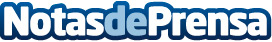 10 cosas que hay que saber sobre la liposucciónLa liposucción es la operación de cirugía estética más realizada en el mundo ya que, bien realizada, y aplicada en los casos en que se recomienda, los resultados son muy buenos, consiguiéndose un remodelado de la silueta permanente. La liposucción es una solución idónea para aquellas personas que presentan zonas con grasa localizada que no pueden eliminar de otra manera. El Dr Diego Tomás cuenta en 10 puntos todo lo que tienes que saber sobre este tratamiento quirúrgicoDatos de contacto:globlemadrid@globecomunicacion.comNota de prensa publicada en: https://www.notasdeprensa.es/10-cosas-que-hay-que-saber-sobre-la-liposuccion Categorias: Madrid Medicina alternativa Belleza http://www.notasdeprensa.es